
Основные теоретико-литературные понятия
1.1 Художественная литература как искусство слова
1.2 Художественный образ
1.3 Фольклор. Жанры фольклора
1.4 Литературные роды и жанры
1.5 Основные литературные направления: классицизм, сентиментализм, романтизм, реализм
1.6 Форма и содержание литературного произведения: тема, идея, проблематика, сюжет, композиция; стадии развития действия: экспозиция, завязка, кульминация, развязка, эпилог; лирическое отступление; конфликт; система образов, образ автора, автор-повествователь, литературный герой, лирический герой
1.7 Язык художественного произведения. Изобразительно-выразительные средства в художественном произведении: эпитет, метафора, сравнение. Гипербола. Аллегория
1.8 Проза и поэзия. Основы стихосложения: стихотворный размер, ритм, рифма, строфа.При анализе лирического произведения Вам поможет план:1. Дата написания.2. Реально биографический и фактический комментарий.3. Жанровое своеобразие (любовь, политика, пейзаж...).4. Идейное содержание:а) ведущая тема;б) основная мысль;в) эмоциональная окраска, чувства;При характеристике героя литературного произведенияВам поможет план:Определение места героя среди других персонажей.Степень участия и его роль в конфликте (эпизоде).Наличие прототипов и автобиографических черт.Анализ имени.Портрет. Внешний облик, как он дан автором и в восприятии других персонажей.Речевая характеристика.Описание предметов быта, жилища, одежды, условий жизни, как средство самовыражения героя.Семья, полученное воспитание, история жизни. Род занятий.Черты характера. Эволюция личности в процессе развития сюжета.Поступки и мотивы поведения, в которых герой проявляет себя наиболее ярко.Прямая авторская характеристика. Отношение к герою других персонажей произведения.Сопоставление с другими персонажами или литературным героем другого автора.Оценка литературного персонажа его современниками.Герой как пораждение своей эпохи и выразитель поределенного мировоззрения. Определение типического и индивидуального в литературном герое.Ваше личное отношение к персонажу и такому типу людей в жизни.План анализа рассказа
1. Главная тема рассказа.
2. Идейная направленность рассказа (что хотел автор рассказать или донести до читателя.)
3. Место действия
4. Основные события.
5. Действующие лица. (главные и второстепенные)
6. Внимание автора к духовному миру героев (нравственное и духовное развитие)
7. Роль пейзажа (с какой целью вводит его автор)
8. Роль автора в этом рассказе.
9. Мое отношение к героям и к рассказу в целом.ПАМЯТКА ПО ПОДГОТОВКЕ К ОГЭ ПО ЛИТЕРАТУРЕ В 9 КЛАССЕЭкзаменационная работа по литературе состоит из двух частейЧасть 1 включает в себя два альтернативных варианта, содержащих текст художественного произведения и вопросы к нему. Необходимо выбрать только один из двух вариантов. Первый вариант ориентирован на анализ фрагмента эпического (или драматического, или лироэпического) произведения, второй – на анализ лирического стихотворения (или басни). 

Всего в части 1 три задания. На первые два задания (1.1.1, 1.1.2 или 1.2.1, 1.2.2) предлагается дать ответ в примерном объёме 3–5 предложений с опорой на текст. Третье задание (1.1.3.или 1.2.3) предполагает не только размышление над предложенным текстом, но сопоставление его с другим произведением или фрагментом, текст которого также приведён в экзаменационной работе (примерный объём ответа – 5–8 предложений). Указание на объём ответов в части 1 условно, оценка ответа зависит от его содержательности.

Часть 2 содержит четыре темы сочинений, требующие развёрнутого письменного рассуждения. Предлагается выбрать только одну из предложенных тем и написать сочинение объёмом на менее 200 слов, аргументируя свои рассуждения и ссылаясь на текст художественного произведения (если объём сочинения менее 150 слов, то оно оценивается 0 баллов).Продолжительность экзамена по литературе для выпускников 9-ых классовНа выполнение экзаменационной работы по литературе отводится 235 минут. Учащимся рекомендуется так распределить время: на выполнение заданий части 1 (3 задания к тексту) – 120 минут, на выполнение задания части 2 (сочинение) – оставшееся время.Распределение заданий экзаменационной работы по уровню сложности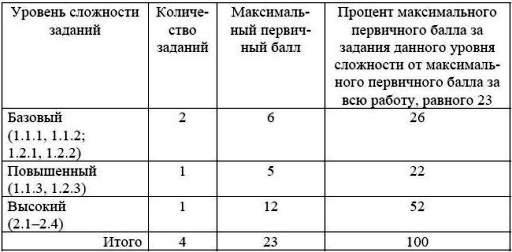 Готовимся к ОГЭ*Список произведений, необходимых при подготовке к   ОГЭ-9   по литературе1. Слово о полку Игореве
2. Ломоносов М.В. 
"Ода на день восшествия на Всероссийский престол Её Величества государыни Елисаветы Петровны, 1747 года"
Стихотворение "Я знак бессмертия себе воздвигнул..."
3. Фонвизин Д.И. 
Комедия "Недоросль"
4. Державин Г.Р. 
Стихотворение "Властителям и судиям"
Стихотворение "Памятник"
Стихотворение "Река времён в своем стремленьи…"
5. Карамзин Н.М.
Повесть "Бедная Лиза"
6. Крылов И.А.
Басня "Волк на псарне"
Басня "Квартет"
Басня "Листы и корни"
Басня "Осёл и Соловей"
7. Жуковский В.А.
Баллада "Лесной царь" (сайт "Литература для школьников")
Стихотворение "Море"
Стихотворение "Невыразимое"
Баллада "Светлана" (сайт "Литература для школьников")
8. Грибоедов А.С.
Комедия "Горе от ума" 
9. Пушкин А.С.
Стихотворение "Анчар"
Стихотворение "Бесы" (сайт "Литература для школьников")
Стихотворение "Вакхическая песня"
Стихотворение "Зимнее утро"
Стихотворение "Зимняя дорога"
Стихотворение "И.И.Пущину"
Стихотворение "К***" ("Я помню чудное мгновенье...")
Стихотворение "К морю"
Стихотворение "К Чаадаеву" (сайт "Литература для школьников")
Стихотворение "На холмах Грузии лежит ночная мгла..."
Стихотворение "Не пой, красавица, при мне..."
Стихотворение "Няне"
Стихотворение "Песнь о вещем Олеге"
Стихотворение "Пророк"
Стихотворение "19 октября" ("Роняет лес багряный свой убор..")
Стихотворение "Туча"
Стихотворение "Я вас любил, любовь ещё быть может..."
Стихотворение "Я памятник себе воздвиг нерукотворный..."
Поэма "Цыганы"
"Повести Белкина": Выстрел. Метель. Гробовщик. Станционный смотритель. Барышня-крестьянка 
Роман "Евгений Онегин"
Роман "Капитанская дочка"
10. Лермонтов М.Ю.
Стихотворение "Ангел"
Стихотворение "Бородино" (сайт "К уроку литературы") 
Стихотворение "Дума" (сайт "К уроку литературы") 
Стихотворение "И скучно и грустно"
Стихотворение "Когда волнуется желтеющая нива..."
Стихотворение "Листок"
Стихотворение "Нет, не тебя так пылко я люблю..."
Стихотворение "Молитва" ("В минуту жизни трудную...") (сайт "К уроку литературы") 
Стихотворение "Парус"
Стихотворение "Поэт" ("Отделкой золотой блистает мой кинжал") (сайт "К уроку литературы") 
Стихотворение "Пророк"
Стихотворение "Родина"
Стихотворение "Смерть поэта" (сайт "К уроку литературы") 
Стихотворение "Три пальмы" (сайт "К уроку литературы") 
Стихотворение "Тучи"
Поэма "Мцыри" (сайт "К уроку литературы") 
Поэма "Песня про царя Ивана Васильевича, молодого опричника и удалого купца Калашникова"
Роман "Герой нашего времени"
11. Гоголь Н.В.
Комедия "Ревизор" (сайт "К уроку литературы")
Повесть "Шинель"
Поэма "Мёртвые души"
12. Островский А.Н.
Пьеса "Свои люди – сочтёмся!"
Пьеса "Снегурочка"
13. Тургенев И.С.
Сборник "Записки охотника"
Повесть "Ася"
Повесть "Вешние воды"
Повесть "Первая любовь"
14. Тютчев Ф.И.
Стихотворение "Весенняя гроза"
Стихотворение "Есть в осени первоначальной..."
Стихотворение "Ещё шумел весёлый день..."
Стихотворение "Как хорошо ты, о море ночное..."
Стихотворение "С поляны коршун поднялся..."
Стихотворение "Чародейкою Зимою..."
15. Фет А.А.
Стихотворение "Вечер"
Стихотворение "Ещё весны душистой нега..."
Стихотворение "Ласточки пропали..."
Стихотворение "На заре ты её не буди..."
Стихотворение "Учись у них – у дуба, у берёзы..."
16. Некрасов Н.А.
Стихотворение "Душно! Без счастья и воли..."
Стихотворение "Железная дорога" (сайт "К уроку литературы")
Стихотворение "Тройка" (сайт "К уроку литературы")
17. Салтыков-Щедрин М.Е.
Сказка "Дикий помещик" (сайт "К уроку литературы")
Сказка "Повесть о том, как один мужик двух генералов прокормил" (сайт "К уроку литературы")
Сказка "Премудрый пискарь"
18. Достоевский Ф.М.
Рассказ "Мальчик у Христа на ёлке"
Повесть "Бедные люди"
Повесть "Белые ночи"
19. Толстой Л.Н.
Рассказ "Кавказский пленник"
Повесть "Детство"
Повесть "Хаджи-Мурат"
20. Чехов А.П.
Рассказ "Смерть чиновника"
Рассказ "Толстый и тонкий"
Рассказ "Тоска"
Рассказ "Хамелеон"
21. Бунин И.А.
Рассказ "Косцы"
Рассказ "Танька"
22. Блок А.А.
Стихотворение "О, весна без конца и без краю..."
Стихотворение "О доблестях, о подвигах, о славе..."
Стихотворение "О, я хочу безумно жить..."
23. Маяковский В.В.
Стихотворение "Необычайное приключение, бывшее с Владимиром Маяковским летом на даче"
Стихотворение "Прозаседавшиеся"
Стихотворение "Хорошее отношение к лошадям"
24. Есенин С.А.
Стихотворение "Берёза"
Стихотворение "Край любимый! Сердцу снятся..."
Стихотворение "Пороша"
25. Шолохов М.А.
Рассказ "Судьба человека"
26. Твардовский А.Т.
Поэма "Василий Тёркин" (сайт "К уроку литературы")
27. Шукшин В.М.
Рассказ "Срезал"
Рассказ "Чудик"
28. Солженицын А.И.
Рассказ "Матрёнин двор"